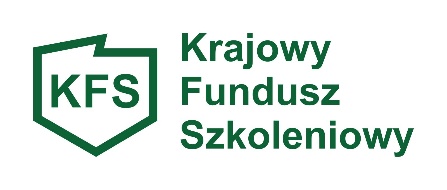 ANKIETA Badanie zapotrzebowania na kształcenie ustawiczne pracowników i pracodawców finansowane 
ze środków rezerwy Krajowego Funduszu Szkoleniowego.	        Powiatowy Urząd Pracy dla Powiatu Toruńskiego w Toruniu zaprasza Pracodawców mających siedzibę lub miejsce prowadzenia działalności gospodarczej na terenie powiatu toruńskiego zainteresowanych ubieganiem się w 2021 roku o finansowanie działań obejmujących kształcenie ustawiczne pracowników 
i pracodawców ze środków rezerwy Krajowego Funduszu Szkoleniowego do wypełnienia niniejszej ankiety. Złożenie niniejszej ankiety nie jest równoznaczne z przyznaniem środków rezerwy KFS. Celem ankiety jest oszacowanie zapotrzebowania na środki rezerwy KFS w powiecie toruńskim w 2021r.NAZWA PRACODAWCY: ………………………………………………………………………………………………………………………………………     ADRES SIEDZIBY PRACODAWCY: 	……………………………………………………………………………………………………………………………………Zgodnie z Priorytetami Rady Rynku Pracy środki rezerwy KFS w 2021 roku będą przeznaczone na:wsparcie kształcenia ustawicznego skierowane do pracodawców zatrudniających cudzoziemców;wsparcie kształcenia ustawicznego pracowników zatrudnionych w podmiotach posiadających status przedsiębiorstwa społecznego, wskazanych na liście przedsiębiorstw społecznych prowadzonej przez MRiPS, członków lub pracowników spółdzielni socjalnych lub pracowników Zakładów Aktywności Zawodowej;wsparcie kształcenia ustawicznego osób, które mogą udokumentować wykonywanie 
przez co najmniej 15 lat prac w szczególnych warunkach lub o szczególnym charakterze,
a którym nie przysługuje prawo do emerytury pomostowej;wsparcie kształcenia ustawicznego pracowników Centrów Integracji Społecznej, Klubów Integracji Społecznej, Warsztatów Terapii Zajęciowej;wsparcie kształcenia ustawicznego osób z orzeczonym stopniem niepełnosprawności;wsparcie kształcenia ustawicznego osób dorosłych w nabywaniu kompetencji cyfrowych.Pracodawca może otrzymać środki na sfinansowanie działań obejmujących kształcenie ustawiczne:1) w przypadku mikroprzedsiębiorstw w wysokości 100%, nie więcej jednak niż 300% przeciętnego wynagrodzenia w danym roku na jednego uczestnika;2) w przypadku pozostałych pracodawców w wysokości 80% kosztów, nie więcej jednak niż 300% przeciętnego wynagrodzenia w danym roku na jednego uczestnika (pracodawca pokrywa 20% środków).Proszę wskazać formy oraz priorytet wraz z szacowanym kosztem działań, które chcieliby Państwo zrealizować w ramach środków rezerwy KFS w 2021r.Wypełnioną ankietę należy przesłać na adres e-mail: j.stec-lewandowska@pupdlapowiatutorunskiego.pl lub dostarczyć
do siedziby Powiatowego Urzędu Pracy dla Powiatu Toruńskiego w Toruniu ul. Polna 115,115A, 87-100 Toruń
 lub do ośrodka zamiejscowego w Chełmży ul. Św. Jana 18, 87-140 Chełmża do dnia 27.01.2021r.Za wypełnienie ankiety serdecznie dziękujemy.Rodzaj działaniaInformacja dotycząca planowanych działań w ramach środków rezerwy KFSInformacja dotycząca planowanych działań w ramach środków rezerwy KFSInformacja dotycząca planowanych działań w ramach środków rezerwy KFSInformacja dotycząca planowanych działań w ramach środków rezerwy KFSInformacja dotycząca planowanych działań w ramach środków rezerwy KFSInformacja dotycząca planowanych działań w ramach środków rezerwy KFSInformacja dotycząca planowanych działań w ramach środków rezerwy KFSInformacja dotycząca planowanych działań w ramach środków rezerwy KFSInformacja dotycząca planowanych działań w ramach środków rezerwy KFSInformacja dotycząca planowanych działań w ramach środków rezerwy KFSInformacja dotycząca planowanych działań w ramach środków rezerwy KFSInformacja dotycząca planowanych działań w ramach środków rezerwy KFSRodzaj działaniaPriorytet a)Priorytet a)Priorytet b)Priorytet b)Priorytet c)Priorytet c)Priorytet d)Priorytet d)Priorytet e)Priorytet e)Priorytet f)Priorytet f)Rodzaj działaniaIlość osóbŚrodkirezerwy KFSIlość osóbŚrodkirezerwy KFSIlość osóbŚrodkirezerwy KFSIlość osóbŚrodkirezerwy KFSIlość osóbŚrodkirezerwy KFSIlość osóbŚrodkirezerwy KFSKursyStudia podyplomoweEgzaminy umożliwiające uzyskanie dokumentów potwierdzających nabycie umiejętności, kwalifikacji
lub uprawnień zawodowychBadania lekarskie 
i psychologiczne  wymagane 
do podjęcia kształcenia lub pracy zawodowej  po ukończonym kształceniuUbezpieczenie                         od następstw nieszczęśliwych wypadków
 w związku 
z podjętym kształceniemCAŁKOWITA WARTOŚĆ ŚRODKÓW                             W RAMACH WSKAZANEGO PRIORYTETU              